くまもと　インターナショナル・ランチメニュー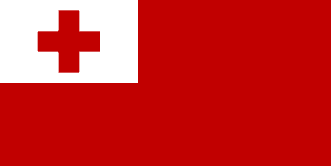 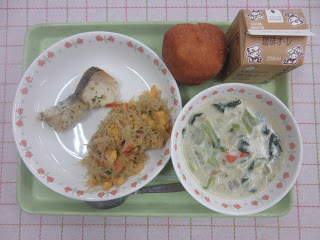 ◆レシピ　　　　　　　　　　　　　　　　　　　　　　　　　小学校（８～９歳）用　料　理　名食　品　名１人当たり純使用量(g)調　理　法ペレ（とり肉のココナッツミルク煮）鶏肉おろしにんにく白ワインサラダ油モロヘイヤ（ほうれん草、水前寺菜）たまねぎにんじんココナッツミルクパウダーチキンブイヨン塩こしょう水２００．２　　　　１　　　　　０．４１５３０１０８１０．８０．０２１２０①モロヘイヤの葉を茎から外し、粗く刻む。②たまねぎ、にんじんを粗みじん切りにする。③釜に油を少々入れ、にんじん、たまねぎを炒める。④鶏肉、おろしにんにく、こしょう、白ワインを加え、更に炒める。⑤水、チキンブイヨンを加えて煮込み、アクを取り除く。⑥モロヘイヤ、ココナッツミルクパウダーを加える。⑦塩で調味し、仕上げる。ペレ（とり肉のココナッツミルク煮）鶏肉おろしにんにく白ワインサラダ油モロヘイヤ（ほうれん草、水前寺菜）たまねぎにんじんココナッツミルクパウダーチキンブイヨン塩こしょう水２００．２　　　　１　　　　　０．４１５３０１０８１０．８０．０２１２０（価格）　１３５円所属名体育保健課記入者寺本　ミユキ